

Annual Henry Ford Cancer Institute Multi-Disciplinary Breast Oncology Symposium | 11/5/2021 7:30:00 AM Online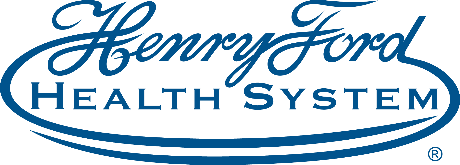 Exciting progress is underway regarding surgical options for the breast and axilla in neoadjuvant chemotherapy patients, lymphedema prevention. How COVID-19 has impacted screening delays and the effects of the vaccine on treatment. The evolution of the role of genomic profiling and genetic testing. Physicians involved with the diagnosis and management of breast cancer patients need to be kept apprised of new information in all of these areas.Program Goal1 Ensure physicians have a better understanding of axillary management after NAC2 Ensure physicians are more comfortable with breast imaging after patients receive COVID-19 vaccination3 Ensure physicians are more knowledgeable on how supportive services effect breast cancer and are better equipped to advise patients4 Provide current screening guideline recommendations for general and high risk populations, including gadolinium concerns5 Ensure physicians have a better understanding of the surgical prevention options for lymphedema6 Ensure physicians have a better understanding of the role of XRT in the treatment for 1-3 positive nodesTarget Audience SurgeryFacultyACCREDITATION STATEMENT: Henry Ford Health System is accredited by the Accreditation Council for Continuing Medical Education (ACCME) to provide continuing medical education for physicians.DESIGNATION STATEMENT: Henry Ford Health System designates this educational activity for a maximum of 6.00 AMA PRA Category 1 Credit(s)™. Physicians should only claim credit commensurate with the extent of their participation in the activity.FACULTY/PLANNING COMMITTEE DISCLOSURE STATEMENT:  In Compliance with the ACCME Standards for Commercial Support, all individuals in a position to control/influence the content of this activity are required to disclose relevant financial interests of their own or spouse or partners with any ACCME defined commercial interests for the past 24 months and/or any non-FDA approved use of a drug or a device that is included in the presentation. All relevant financial relationships have been mitigated. ACCESSIBILITY STATEMENT: Henry Ford Health System Office of Continuing Medical Education is committed to ensuring that its programs, services, goods and facilities are accessible to individuals with disabilities as specified under Section 504 of the Rehabilitation Act of 1973 and the Americans with Disabilities Amendments Act of 2008. If you have needs that require special accommodations, including dietary concerns, please contact the CME Conference Coordinator. Name of individualIndividual's role in activityName of commercial interest/Nature of relationshipCassandra Mills, BBAActivity AdministratorNothing to disclose - 08/04/2021Hannah Beels, BHSACME ReviewerNothing to disclose - 10/05/2021Crystal M Gyiraszin, MSCME ReviewerNothing to disclose - 02/25/2021Linda Murray, BBACME SpecialistNothing to disclose - 05/25/2021Lindsay Petersen, MDCo-DirectorNothing to disclose - 08/04/2021Jessica Bensenhaver, MDCourse Director, FacultyNothing to disclose - 08/04/2021Haythem Ali, MDFacultyConsulting Fee-Genentech, Inc.|Consulting Fee-AstraZeneca|Consulting Fee-Biotheranostics - 08/04/2021Amy Carion, RDNFacultyNothing to disclose - 04/06/2021Zeyiad Elias, DAOM, LAcFacultyNothing to disclose - 10/08/2021Maristella Evangelista, MDFacultyNothing to disclose - 08/05/2021Evelyn Jiagge, MD, PhDFacultyConsulting Fee-Roche - 08/04/2021Dennis Kerrigan, PhD, Program Director - HFHS Weight ManagementFacultyNothing to disclose - 10/08/2021Sabala Mandava, MDFacultyNothing to disclose - 03/11/2021Danielle Nelson, MHSAFacultyNothing to disclose - 10/08/2021Michael Ryan, PhDFacultyNothing to disclose - 05/19/2021Theresa Schwartz, MDFacultyNothing to disclose - 08/04/2021Eleanor Walker, MDFacultyNothing to disclose - 08/04/2021Dhananjay Chitale, MDFaculty, Other Planning Committee MemberNothing to disclose - 08/04/2021